Please note – this learning resource has been produced by the GUMS Academic Team. It is possible that there are some minor errors in the questions/answers, and other possible answers that are not included below. Make sure to check with other resources. Case 1 14 year old Lamotri Jean is referred to you by his local GP after experiencing 3 seizures within the last month. His symptoms included aponea, tongue biting, dilated and unresponsive pupils followed by rhythmic muscle contractions. What is the definition of epilepsy according to ILAE classification Is a disorder characterised by the tendency to experience recurrent seizures At least two unprovoked (or reflex) seizures occurring more than 24 hours apart One unprovoked (or reflex) seizure and a probability of further seizures similar to the general recurrence risk (at least 60%) after two unprovoked seizures, occurring over the next 10 yearsdiagnosis of an epilepsy syndromeEpilepsy can be the primary problem or a symptom of another brain disorder About half the patients who have a seizure for the first time do not have another, and do not have epilepsy.What are the 3 factors used when classifying a seizure?Where in the brain the seizure starts (e.g. the onset) - focal vs generalisedFocal seizures start in one cerebral hemisphere more likely to be caused by focal structural abnormalitiesSymptoms depend on the anatomical location of the lesion or disturbance within the brain Can evolve to be generalised seizuresGeneralised seizures usually start in both hemispheres simultaneously - bilateral cerebral cortex disturbanceIf the person is aware or not during the seizure - preserved or impaired awareness Mostly used for focal seizures since awareness is almost always affected in some way in generalised seizures Whether the seizure involves movement - motor vs non-motormotor seizure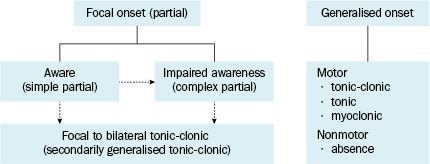 may involve stiffening (tonic) and jerking (clonic) or other movementsnon-motor seizureThese seizures involve brief changes in awareness, staring, and some may have automatic or repeated movements like lip-smacking.Flow chart from Australian Therapeutic Guidelines (eTG)  Epilepsy classification (dotted lines represent that it can start as one type and evolve to another type)List the different types of seizures Always changing but it is based on the International League Against Epilepsy (ILAE) classification Focal seizures focal seizures without dyscognitive features (simple partial) – consciousness is not impairedfocal with dyscognitive features – (complex partial) – impaired consciousnessfocal seizures evolving to secondarily generalised seizuresGeneralised seizuresTonic-clonic seizures (grand mal) - most common type of seizureAbsence seizures (petit mal) - most common type of of generalised epilepsy in childhood)Myoclonic seizures Clonic seizuresTonic seizures Atonic seizures (drop attacks)Why is it important to correctly classify the type of epilepsy a patient has?the best chance of achieving seizure remission depends on using the right medication for the right seizure typeAnti-Epileptic Drugs (AEDs) are definitely not interchangeable, and vary enormously in efficacy for different seizure syndromesChoosing the wrong AED can WORSEN some seizure syndromes, particularly narrow spectrum agents and in Juvenile Myoclonic EpilepsyDescribe the different phases in seizures Usually no prodrome; occurs suddenlyIctal phase - (The period of abnormal electrical brain activity when a seizure is occurring)Sudden onsetRapid progression of symptoms Duration usually 1-3 minutes the majority resolve spontaneously. Prolonged seizures may be indicative of acute underlying cause or status epilepticus.Postictal phase - (The phase immediately after the end of a seizure)Can last minutes to hoursVarying degree of confusion, impaired alertness Neurological symptoms (e.g. Todd’s Paralysis) (can mimic stroke)Typically involves confusion, drowsiness, headache, speech impairment, and weakness. Fill in the following table with the typical symptoms for each type of seizure**Answers provided are quite extensive and this is provided for completeness. Students should more so have a general idea of the difference between seizure types**Table adapted from Amboss - Seizure Disorders What type of epilepsy is Lamotri most likely suffering fromMost likely is suffering from generalised tonic clonic seizures However, further investigations would be need to be performed to confirm diagnosis How would a diagnosis be made of epilepsy in Lamotri  Primarily a Clinical diagnosis Relies primarily on a description of the seizures eyewitness account or video can help exclude other causes of loss of consciousness (e.g. syncope) Prior eventsEEGCan support a the diagnosis but a normal EEG does not exclude a diagnosis of epilepsy nor does a abnormal EEG necessarily confirm the diagnosis Routine EEG may be of limited use due to difficulty in capturing a seizure in a short period of time 24 hour or longer EEG monitoring is frequently more useful and may confirm diagnosis - can be done as an outpatient or as a inpatient with video monitoringBrain imaging MRI especially can often be useful in revealing the cause but cannot confirm the diagnosis Lab tests Glucose, electrolytes, toxicology screen You decide that Lamotri should be put on an anti-epileptic and put him on Sodium Valproate (Epilim) 200mg twice a day. What are some general considerations you need to take into account before starting Lamotri on a Anti-Epileptic Drug? General steps of epilepsy treatment Start treatment with 1 drug only as more does not always equal better -  increased side effects/behavioural issuesStart low and go slow and same for if stopping treatment always taper slowlyTreat the cause NOT the symptom Be clear whether the symptoms being treated areInctal Post ictal Interictal - part of the other 99% of the patients lifeNon-epileptic All epilepsy is not the same , All seizures are not the same, All people are not the sameTreat the person not the diseaseGo for quality of life not just symptom control (take into account how AEDs side effects may impact a person life)Individuals respond to AEDs differentlySpecial patient populations - pregnancy, children, elderly General information on AEDSAEDs can be classified in multiple ways Historically classified as old vs new generation - neither is more effective when used at the right dose for the right indication however side effects and interactions are more common in older generation  Can classify according to target/mechanism of action - However this can be a bit difficult with AEDs that have multiple targets More useful classification is narrow-spectrum vs broad-spectrum -Narrow spectrum only effective for focal epilepsy but often very effectiveBroad spectrum effect both focal and generalised epilepsies  Complete the following table on common Antiepileptic drugs stating the brief mechanism of action and indication  What are the side effects of Sodium Valproate?GI upset - nausea, vomiting, diarrhoea and anorexia DrowsinessTremor Weight gainHair lossHepatotoxicity (rare) Teratogenicity Risk of neural tube defects, autism and developmental delay  avoid in women of child bearing age - use as last resort and if used then ensure adequate contraception and supplement with folate Lamotri is brought into the ER department 10 weeks later after suffering from multiple seizures in the past hour without gaining consciousness in between. You are the ER intern and you take a history from Mrs Jean, his mum, who reveals that Lamotri stopped taking his sodium valproate 2 days ago due to gaining weight from the medication, without consulting his specialist (stopped abruptly).   a) What has happened to Lamotri Suffered from Status epilepticus due to abrupt AED withdrawal  Serious and often life threatening medical condition The most common medical neurological emergency Can result in neuronal injury/death, alteration of neuronal networks depending on the type and duration of seizures 	b) What is the definition of this condition and what are some common causes? A continuous seizure that lasts ≥ than 5 minutes OR ≥ 2 seizures where consciousness is not fully regained in the interictal period Causes - anything that lowers ‘seizure threshold’Withdrawal from antiepileptic drugs - taper down slowly Metabolic disturbances (e.g. hyponatremia)Drug toxicity (tricyclic antidepressants) Structural brain lesions/injury (e.g. tumors, trauma, stroke)CNS infections As you are examining Lamotri in the ER, he suffers from another seizure that still hasn't stopped 5 minutes later. What is the treatment for status epilepticus Beware protocols for treatment vary between adults, children and neonate - below is representative:Provide basic life supportOxygen Maintain BP and blood glucose concentration First line - fast acting benzodiazepine to control seizuresMidazolam 5-10mg IM, IV, intranasal or buccalOR clonazepam (IV)  If seizures continue and/or to prevent recurrence give a long acting antiepileptic drug IV phenytoin, valproate, phenobarbital or levetiracetam If status epilepticus persists give anaesthetic doses of thiopental, midazolam or propofol assisted ventilation is usually required because of the risk of severe respiratory depressionFlow chart from Amboss - seizure disorders WHAT IFs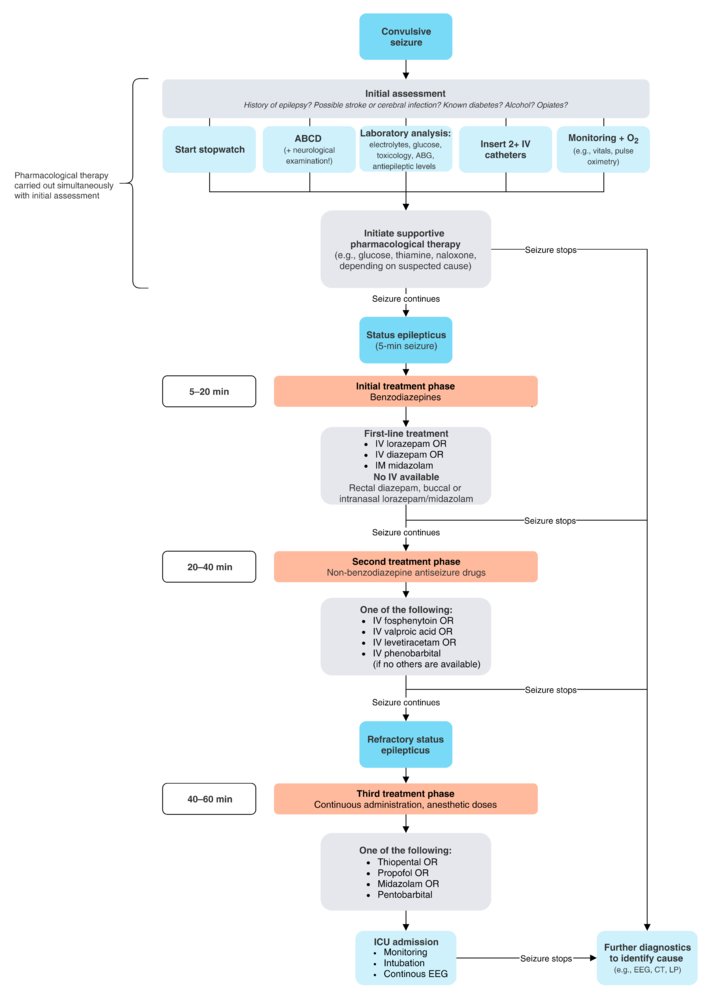 What if Lamotri was a 24 year old female instead, how would this her affect treatmentDo NOT give valproate unless last resort due teratogenicity If have to give to child bearing age give adequate contraceptionIf patient fall pregnant on valproate the need to change to an alternative agent quickly - absolutely contraindicated A pregnancy test is essential proir to commencing even if using in status epilepticus Educating the patient is really important!!Do pregnancy counselling BEFORE they are even thinking about conceiving Informed consent - make sure they are aware of the teratogenic effects of some AEDs vs adverse effects of Seizures on the fetusMake sure they are taking Folate 5 mg daily (especially with Valproate) BEFORE even thinking about pregnancyDo NOT stop all  AEDs when they become pregnant: risk of seizures to fetus is high but Try to wean down to monotherapy of the least teratogenic AED for their epilepsy syndromeMany pharmacokinetic and dynamic changes of AEDs in pregnancy: need to monitor levelsOften need to monitor free levels of AEDs as protein binding changesBeware that many AEDs reduce the efficacy of hormonal contraception by inducing hepatic enzymesParticularly carbamazepine, oxcarbazepine, phenobarbitone, phenytoin, topiramate Effective contraception is provided by depot medroxyprogesterone, intrauterine devices such as mirena (hormonal) or copper IUD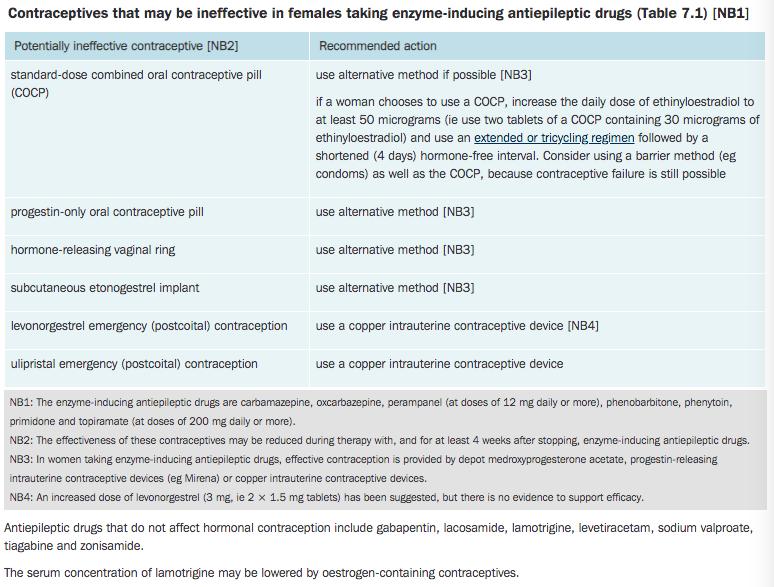 Table from the Australian Therapeutic Guidelines ( eTG) Epilepsy and seizures “Contraception in patients with epilepsy “What if Lamotri experiences an overwhelming sense of fear, is sweating and has a rapid heart beat around the time of his seizure? What could Lamotri be suffering from? He could be experiencing Ictal Psychiatric symptomsSeizures manifest differently in every person and so if the seizure focus is closely connected to the limbic system than a huge range of psychiatric presentations are possible as seizure manifestations   List some psychiatric Ictal Symptoms that people with epilepsy can present with?Depressive symptomsPsychosis - hallucinations (auditory/visual) - may resemble a schizophrenia like state Feelings of “unreality”, “deja-vu” Delusions Or other psychic sensationsAnxiety, panic attacks  ConfusionWhy is it important to to differentiate if the psychiatric symptom is an ictal or postictal symptom or if it is unrelated to the epilepsy The treatment depends on the cause - The cause may relate to the persons epilepsy, to the seizures, to an underlying syndrome that includes seizures and mental health morbidity, to the antiepileptic drugs or it may be unrelated   It is critical to diagnose behavioural disturbance that is directly related to seizures i.e. ictal as the treatment differs greatly from psychiatric presentations from other causesThe important thing is to diagnose and treat the seizures in these instances and not use psychotropic drugs which may exacerbate the symptomsPlease provide feedback for this case at: https://gums2020.typeform.com/to/e0h7USReferencesAmbossAMHeTG Up-to-dateType Ictal symptoms Postictal symptoms Focal Focal Focal Focal seizure WITHOUT  dyscognitive features - Simple Partial Prodromal symptoms: auras Intact consciousnessMotor symptomsClonic, involuntary, repetitive movements of the contralateral limbs or facial muscles. Jacksonian march (“march of convulsions”): progressive involvement of muscle groups Sensory and psychiatric symptomsVisual (e.g., hallucinations, micropsia, macropsia)Somatic (e.g., paresthesias)Position (e.g., vertigo)Hearing (e.g., hearing complex sounds)Olfactory (e.g., unusual or intense smells)Autonomic symptoms (e.g. flushing, sweating)Residual neurologic deficits depending on the affected cerebral region (can mimic a TIA)Todd's paralysisFocal seizure WITH dyscognitive features - Complex PartialOften occur in the temporal lobe (70-80%)Subsequent bilateral spreadAuras: sensory and psychic symptoms (e.g., deja vu, disorientation, fear, vertigo, and visual, acoustic, olfactory, or gustatory hallucinations)Sudden behavioral arrest (e.g., staring without moving)Impaired consciousnessAutomatisms (e.g., fumbling, lip smacking, chewing, swallowing)Confusion Anterograde amnesia AphasiaFatigue, possibly short phase of comaMuscular flaccidity and muscle pain HeadacheGeneralised Generalised Generalised Tonic-clonicseizures (grand mal)**go over symptoms more thoroughly since most common type of seizure**Prodromal symptoms may occur hours before seizure onset (e.g., sleep disturbances, lightheadedness, mood changes, anxiety/irritability, impaired concentration)Loss of consciousness (sudden, often without any warning) Motor symptoms: Tonic phase:Generalized muscle contractions: rotated eyes, aponea, lateral tongue biting, pooled oral secretions, cyanosis and uttering of an “ictal cry” Increased sympathetic tone: dilated, unresponsive pupils, ↑ HR and ↑ blood pressureClonic phase - rhythmic muscle twitchingBladder or bowel incontinenceTongue bite lacerationsUnresponsiveness ConfusionAmnesia AphasiaFatigueMuscular flaccidity and muscle pain HeadacheHypersalivation with or without airway obstructionClonic seizures Loss of consciousnessRhythmic jerking motor movements (of the entire body or only a part)NoneTonic Loss of consciousness (often occur when the patient is drowsy, asleep, or after waking)Muscle contractions (extension or flexion of the head, trunk, and/or extremities). Go stiff, can fall backwardsNone Myoclonic seizure Brief loss of consciousnesssudden jerky muscle twitching (of the entire body or only a part)NoneAtonic seizure “drop attacks”Brief loss of consciousnessSudden loss of muscle tone: sudden head drop or collapse (lasts ∼ 2 seconds). Can fall forwardsNoneAbsence seizure (petit mal)Brief loss of consciousnessInterrupted motion or activity, blank stare, unresponsiveness Can occur several hundred times a day and usually ceases after 5–20  secondsVery subtle automatisms (often go unnoticed!): lip smacking, eye fluttering, or head nodding are commonNone Consciousness returns rapidly without any impairment Patient is usually unaware of interruption AgentMechanism of action Indications Sodium Valproate (Epilim)Inhibits GABA transaminase > increase in GABA > decreased neuronal excitability Inactivates sodium channels - preventing repetitive neuronal discharge Blocks T-type calcium channels First line for tonic-clonic generalized seizures and absence and myoclonic seizures Can also be used in atonic seizures and focal (partial) seizures and bipolar disorder Carbamazepine(Tegretol)  Inactivates sodium channels First line in focal (partial) seizures And can be first line for tonic-clonic generalised seizures Trigeminal and glossopharyngeal neuralgiasEthosuximide (Zarontin)Inhibition of T-type (voltage gated) calcium channels in thalamic neurons First line for absence seizures Phenytoin (Dilantin)Inactivation of sodium channels, may also affect Calcium and chloride channel activity First line in status epilepticus prophylaxis Can be used in tonic-clonic seizures and focal (partial) seizures BenzodiazepinesDiazepam Clobazam MidazolamClonazepam   Indirect GABAA agonist > increased GABA action First line for treatment of status epilepticus and acute treatment of seizures Lamotrigine (Lamictal)Stabilises presynaptic neuronal membranes by blocking voltage-dependent sodium channels and inhibiting glutamate release.First line for long term treatment of focal seizures Second line for generalised seizures and absence seizures Can be used as a mood stabiliser for bipolar treatment (depressive episodes)Phenobarbital (Phenobarbitone)Barbiturate - GABAA agonist > increased GABA action First line treatment in neonates Tonic Clonic seizures Focal seizures Levetiracetam (Keppra)Mechanism unknown  - may modulate neurotransmission by binding to synaptic vesicle protein 2A First line treatment for long term treatment of focal seizures Also used in generalised seizures Topiramate (Topamax)Blocks voltage gated sodium channels Increases GABA Focal and generalised tonic clonic seizuresMigraine prophylaxis 